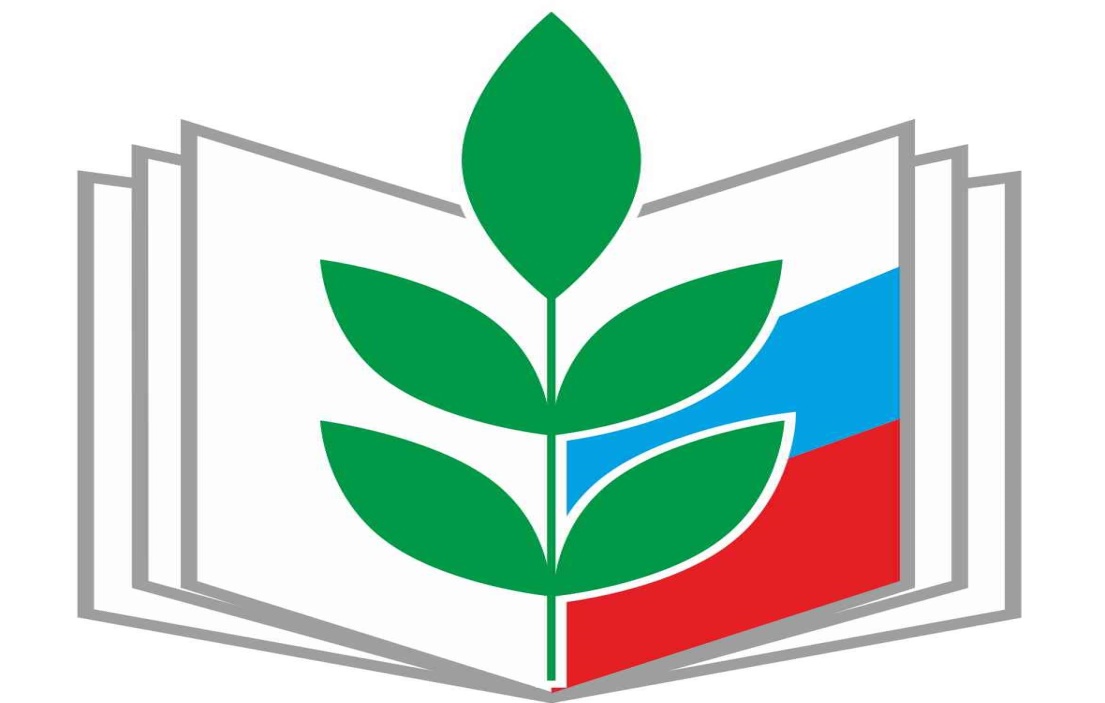 ПУБЛИЧНЫЙ ОТЧЁТКарымской территориальной   организации за 2022год 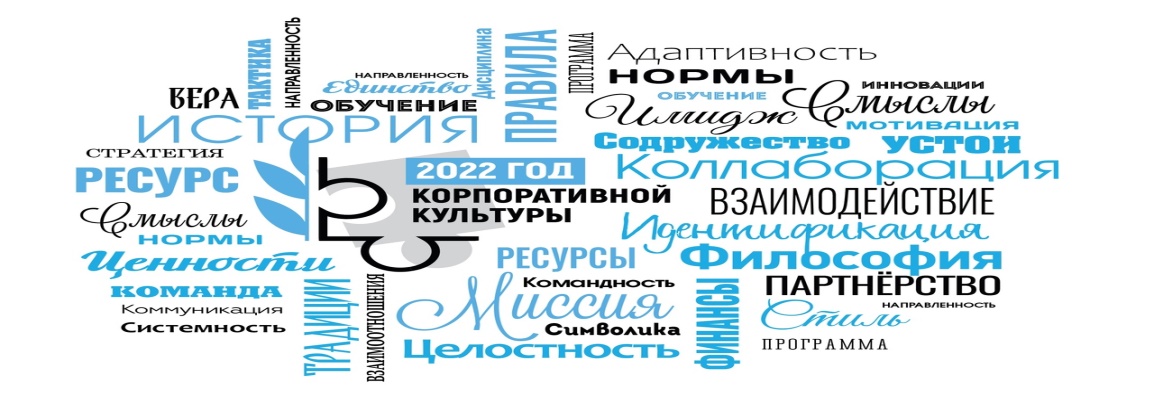 Основные задачи Карымской  территориальной организации Профсоюза работников образования в 2022году - это:- укрепление престижа профсоюзного членства в образовательных организациях;- развитие системы адресной социальной помощи и поддержки работников системы образования;- доступность оздоровительного отдыха и лечения;- снижение социальной напряженности в трудовых коллективах образовательных учреждений;- сохранение профсоюзного членства;- укрепление социального партнерства.Общая характеристикаНа территории муниципального образования «Карымский район» в 2022 году функционировали следующие образовательные учреждения:Общеобразовательные учреждения - 11;Учреждения дополнительного образования – 1;Дошкольные учреждения- 7;Другие организации ППО Комитета образования – 1.  	По состоянию на 1 января 2023 года в структуру Карымской  территориальной организации  входит 20 первичных профсоюзных организации. Общий охват профсоюзным членством на 01.01.2023 года составляет 39, 6%, по сравнению с прошлым годом снизилась на  10, 6 %. Количество членов  территориальной организации уменьшилось на 40 человек, а так же увеличилось на две малочисленные организации.  	В отчётном году сменилось три председателя ППО в двух организациях председатели ушли на административную должность (директорами), в одной из организации председатель вышла на пенсию.  	 Делопроизводство территориальной организации Профсоюза ведется на должном уровне: прием в профсоюз проводится на основании личных заявлений, один экземпляр передается в бухгалтерию, для удержания профсоюзных взносов. При выходе из профсоюза пишется заявление и один экземпляр также передается в бухгалтерию.  	Учет членов профсоюза в организации ведется следующим образом: с каждой первичной профсоюзной организации запрашиваются списки, формируется банк данных. Ведется учет председателей с указанием Ф.И.О., даты рождения, места работы, должности, даты вступления в профсоюз.           Проводится сверка с бухгалтерией по численности членов профсоюза. Ведется реестр первичных профсоюзных организаций, также, в этом году активно ведётся работа в АИС, где заполняются данные первичных организации и членов профсоюза, работа достаточно трудоёмкая, но работа продвигается, практически все вкладки заполнены, автоматически сформированы во всех первичных организациях отчёт 5 СП, отчёт 2 СП заполнялся вручную.   	Общероссийский Профсоюз образования объявил 2022-й год Годом корпоративной культуры. Проведение Года Корпоративной культуры Профсоюза ставит целью развитие пространства новых смыслов и ценностных установок профсоюзных лидеров и активистов, направленных на позиционирование Профсоюза как современной, динамично развивающейся организации, способной ставить и решать задачи, сообразные социокультурным вызовам.  В рамках объявленного года в территориальной организации прошло ряд мероприятий: Приобрели брендовую продукцию (баннеры, флажки для ППО, статуэтки, блокноты) на общую сумму около 10 тысяч рублей; Приняли участие в Цифровом диктанте; Акция «Вступай в Профсоюз», где было принято 14 членов профсоюза;Спартакиада « За здоровый образ жизни» среди  работников образования;Педагоги МОУ «СОШ №2 п.Карымское» Волкова Г.Ю. и  Пакулова Н.Д. провели классные часы среди обучающихся 8-9 – х классов на тему « Культура безопасности труда как ключевой элемент корпоративной культуры».Приняли участие в акции «За достойный труд».Основные усилия внештатной технической инспекции территориальной организации Профсоюза были направлены на:- обучение профсоюзного актива требованиям безопасности труда, применению новых нормативных актов по оценке условий труда;- консультирование социальных партнеров, членов Профсоюза, по организации работ по охране труда,  соблюдению требований законодательных и иных нормативно-правовых актов по охране труда, профилактике профзаболеваний работников образования;- повышение эффективности профсоюзного контроля в защите прав членов Профсоюза на безопасные и здоровые условия труда;- осуществление взаимодействия с государственными органами контроля по реализации мер,  направленных на защиту прав членов Профсоюза на охрану труда.  	Одним из важнейших направлений работы профкомов в области охраны труда и здоровья работников является организация и осуществление общественного контроля над соблюдением работодателем и должностными лицами законодательства об охране труда и окружающей среды. 	 В отчётном году прошли обучение  в краевой организации внештатные инспектора по охране труда Селезнёва А.С.  и Волкова Г.Ю., а так же Присяжнюк Г.А. провела выездное обучение для уполномоченных и ответственных по охране труда нашего района. 	В 2022 году проверок по охране труда в территориальной организации не проводилось.   На данный момент не зарегистрировано ни одного несчастного случая в организациях.    	 Основными проблемами в реализации прав членов профсоюза на здоровые и безопасные условия труда по-прежнему остаются недостаточное финансирование мероприятий по охране труда, а также, отсутствие должностного контроля со стороны муниципальных органов власти в сфере образования. 	 Правозащитная деятельность территориальной  организации Профсоюза была направлена на:- осуществление профсоюзного контроля за соблюдением трудового законодательства. -внедрение наиболее эффективных форм социального сотрудничества профсоюзных коллегиальных органов с работодателями,  органами местного самоуправления;- оказание бесплатной юридической помощи по вопросам применения законодательства и консультирование членов Профсоюза, председателей первичных организаций;- участие в коллективно-договорном регулировании социально-трудовых отношений в рамках социального партнерства; - информационно-методическая работа по правовым вопросам;- проведение обучающих семинаров с профактивом.	 В территориальной организации за отчётный период прошло 2 тематические проверки.     	 В период с 23 мая по 3 июня была проведена плановая тематическая проверка по ведению и заполнению трудовых книжек в соответствии с законодательством РФ в 8 дошкольных  образовательных организациях.     	На момент проверке в МДОУ д/с «Улыбка» п. Карымское, все запрашиваемые документы находились на проверке в администрации посёлка, по просьбе заведующей Гавриловой Н.А., было решено перенести сроки проверки на середину июля.  	Работодатели представили все запрашиваемые документы для проверки.   	В результате проверки были выявлены следующие нарушения:  не правильное  хранение личных дел, также, хочется отметить, что большинство работодателей не вносят записи о награждениях работников, что тоже является нарушением прав работников, грубых нарушений выявлено не было.   Все работодатели представили требующие документы.   Рекомендовано: всем организациям ежегодно знакомить работников с записями в трудовой книжке.О проведении региональной тематической проверки по соответствию наименований должностей педагогических работников, работающих в образовательных организациях Забайкальского края   номенклатуре должностей педагогических работников организаций, осуществляющих образовательную деятельность (утвержденной постановлением Правительства РФ от 21.02.22 г. №225) и Списка должностей (утвержденного постановлением Правительства РФ от 29.10.2002 г. №781)В целях предупреждения, выявления и устранения нарушений трудового законодательства и иных нормативных правовых актов, содержащих нормы трудового права, профилактики и предупреждения нарушений при оформлении досрочной страховой пенсии по старости как педагогическим работникам на основании списка должностей (утвержденного постановлением Правительства РФ от 29.10.2002 г. №781В период с 31 октября по 10 ноября 2022 года была проведена в соответствии с планом Забайкальской краевой организации на II полугодие 2022 года.  	За три дня руководителям и председателям ППО ОУ были вручены уведомления о проводимой проверке. В проверке приняли 3 ППО, из них две общеобразовательные организации и одна дополнительная организация.  	 В ходе проверки было проверено 34 трудовые книжки, нарушений при оформлении, все записи должностей были внесены корректно, а также было проверено37 личных дел, при оформлении нарушений выявлено не было, но при хранении в одной из организаций были нарушения, личные дела хранятся в шкафу без замка. Секретарю и директору школы  было сделано устное замечание. Коллективно-договорная работа:   в формах КДК-2 и КДКО за 2022 год содержатся сведения о количестве первичных профсоюзных организаций, действующих в образовательных учреждениях и объединяющих работников, классифицируемых по форме собственности и по типам образовательных организаций: 20 – государственная (муниципальная) форма собственности, включая 11 муниципальных образовательных учреждений,  7 дошкольных учреждений, 1 дополнительного образования и 1 организации в разделе «другие».    	В предстоящем 2023 году предстоит ещё достаточно много работы в коллективно - договорной компании, анализ  отраслевого соглашение и разработка нового проекта на 2023-2025 года. Будем прорабатывать вопрос о повышенных или дополнительных гарантиях и компенсациях, в том числе, об условиях и порядке предоставления двух оплачиваемых дней отдыха работникам, прошедшим вакцинацию от коронавирусной инфекции (COVID-19),о двух оплачиваемых днях отдыха для вакцинированных сотрудников.     	К числу нерешенных в полной мере проблем коллективно-договорного регулирования социально-трудовых отношений можно отнести следующие: - низкий уровень ответственности сторон за невыполнение взятых на себя обязательств, несоблюдение отдельных положений коллективных договоров; - несовершенство механизмов текущего и итогового контроля за ходом выполнения коллективных договоров, сроками коллективно-договорной кампании; - несвоевременное внесение изменений и дополнений в коллективные договоры с учетом изменяющегося законодательства и отраслевого соглашения; - невозможность существенного расширения системы мер социальной поддержки работников из-за особенностей бюджетного финансирования и недостаточного финансового обеспечения коллективных договоров из доходов от внебюджетной деятельности. В качестве приоритетных направлений своей работы в предстоящем году мы видим следующие:- проведение работы, направленной на повышение требовательности и ответственности сторон социального партнерства; - сделать основными принципами при заключении коллективных договоров конкретность принимаемых обязательств, их направленность на приоритетные цели; - продолжить обучение представителей сторон социального партнерства основам регулирования социально-трудовых отношений; - своевременно вносить изменения и дополнения в коллективные договоры в целях их приведения в соответствие с действующим законодательством; - совершенствование правового регулирования, связанного с защитой социально-экономических и трудовых прав работников образования; - формирование системы оценки эффективности контроля выполнения коллективных договоров.    	Основные задачи информационной работы - повышение уровня информированности рядовых членов деятельности Профсоюза, разъяснение смысла объединения в профсоюзные союзы и формирование позитивного имиджа Профсоюза. В целях открытости и прозрачности в деятельности профсоюзных организаций на страничку территориальной организации размещается различный материал, итоги мероприятий.  Все итоги проводимых мероприятий размещаем в группе председателей в вайбере, на страничках в сообществе ВК, на сайте КО, также, председатель территориальной организации ведет свой  блок на сайте www.zabedu.ru, где есть  раздел «Профсоюз».     	Комитет территориальной организации Профсоюза продолжал работать над повышением уровня информационно – аналитической деятельности первичных профсоюзных организаций, внедрением современных информационных и компьютерных технологий в практику работы, осуществлял систематическую рассылку информационных листков, методических рекомендаций по основным направлениям профсоюзной деятельности в помощь профактиву.         Наша организация взаимодействует с Комитетом образования района. Участвуем в  мероприятиях, проводимых администрацией муниципального района «Карымский район», участвуем в августовских учительских конференциях, профессиональных  конкурсах «Учитель года» и других мероприятиях.  Комитетом образования, был проведен  муниципальный конкурс « Ярмарка —  трибуна педагогического мастерства».
Цель Конкурса – выявление и распространение лучшего педагогического инновационного опыта  работы педагогов.
В ярмарке принимали участие все педагоги дошкольных образовательных учреждений муниципального района «Карымский район», кроме МДОУ «Ромашка».  Ярмарка проводилась на базе ДОУ МР «Карымский район»  в три этапа:- подготовительный (внутри МДОУ) – распределение педагогов на подгруппы и подготовка мастер-классов, проектов с 19.12 по 30.12.2022г;
основной – презентация лучших проектов, мастер-классов  внутри МДОУ с 10.01-20.01.2023г;
- заключительный – тиражирование опыта работы педагогов по номинациям: «Проектная деятельность»; «Мастер-класс» с 6.02-10.02.2023г.
Всего в Конкурсе приняли участие 11 детских садов района, 35 педагогов, которые рассказали о своих новинках и практической  значимость проектов, мастер-классов, где были показаны  использование современных образовательных методов, технологий при реализации проекта и их обоснованность для решения поставленных задач;   В ходе смотра — конкурса «Ярмарка — трибуна педагогического мастерства»  определились участники, занявшие 3 первых призовых места (победители). В ходе смотра — конкурса «Ярмарка — трибуна педагогического мастерства»  определились участники, занявшие 3 первых призовых места (победители).
Победителями стали: Проектная деятельность
1 место МДОУ «Малыш» П. Карымское Забелина Ирина Игоревна;2 место МОУ ООШ с. Кадахта дошкольные группы Лескова Ксения Геннадьевна;
2 место МДОУ «Улыбка» п. Карымское» Яковлева Анастасия Андреевна
Коропотухина Светлана Петровна;
2 место МДОУ «Сказка» п.Карымское Шишкина  Алёна Николаевна
Левченко Валентина Сергеевна, Вечерок Любовь Вячеславовна, Христосенко
Наталья Владимировна;
3 место МДОУ «Светлячок» п. Дарасун Кочеткова Екатерина Ивановна Председатель ППО;
3 место МДОУ «Солнышко» с. Тыргетуй Иванова Наталья Александровна председатель ППО;
3 место МДОУ «Теремок» с. Урульга Болотова Лариса Александровна;Мастер класс с детьми «Педагогическое мастерство»
1 место МДОУ «Сказка» п.Карымское Зайцева Виктория Александровна;
2 место МДОУ «Светлячок» п. Дарасун Мельникова Елена Владимировна;
2 место МОУ СОШ с. Большая Тура дошкольная группа Березина  Елена  Андреевна; Яворская Любовь Васильевна; Дружинникова Любовь Александровна, Попова Марина Леонидовна, Бородина  Лариса Александровна, Климова Светлана Николаевна; 3 место МДОУ «Малыш» п. Карымское Биккенина Вероника Анатольевна;
3 место МДОУ «Солнышко»  с. Тыргетуй Горельшина Анна Викторовна;Мастер класс с воспитателями «Педагогическое мастерство»
1 место МДОУ «Сказка» п.Карымское Кожевникова Олеся Александровна;
2 место МДОУ «Огонёк» п.Карымское Агеева  Кристина Владимировна;
2 место МДОУ «Теремок» с. Урульга Подколзина Татьяна Леонидовна;
3 место МДОУ «Теремок» п. Дарасун Маниковская Татьяна Георгиевна,
Бржезицкая Анна Анатольевна;
3 место МДОУ «Звездочка» п. К-Дарасун Давыдова Евгения Сергеевна, Пальцева Екатерина Игоревна.   	 Карымская территориальная организация ставит перед собой задачи на 2023 год:- вовлечение в ряды профсоюза новых членов, в том числе молодежь;- проведение мероприятий для членов профсоюза;- участие в конкурсах,  проводимых Профсоюзом;- участие в заседаниях, совещаниях, проводимых в администрации района,  Комитете образования;- проведение  мониторинга  по соблюдения законодательства в области охраны труда;- проведение обучение с профактивом.  	  В заключении мне хотелось бы сказать, что профсоюзная организация – это важный участник организации эффективного социального партнерства, способствующий формированию здорового морального климата в коллективе, это возможность для каждого члена организации реализовать свои творческие и профессиональные планы. Быть членом профсоюза сегодня должно стать потребностью каждого работающего человека.             И это не только гарантия правовой или материальной поддержки и защиты. Это – показатель гражданской позиции, свидетельство солидарности и общности в коллективе.Желаю всем членам Профсоюза веры в добро, здоровья, благополучия, а профсоюзным организациям - успехов в защите и  отстаивании трудовых прав и профессиональных интересов членов Профсоюза.Председатель территориальной организации    Г.Ю. Волкова   